.KICK-BALL-CHANGE, KNEE POPS, SIDE SWITCHES, LARGE STEP, TOGETHERROCK, ¼ TURN, ½ TURN, BACK-ROCK-SIDE, BACK-ROCK-SIDESIDE SHUFFLE, ¼ TURN, LARGE STEP, TOUCH, SIDE SWITCHES, LARGE STEP, TOUCHTOUCH, ¼ TURN HEEL RAISE, TOUCH, ½ TURN HEEL RAISE, COASTER, ½ PIVOTREPEATRESTARTDuring wall 4 dance counts 1-16 and then restart. You will be facing the front wall.Fighter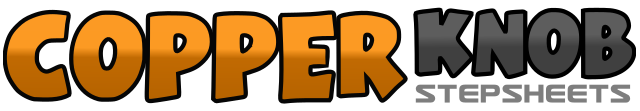 .......Count:32Wall:4Level:Intermediate.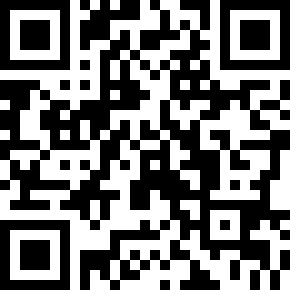 Choreographer:Maureen Jones (UK) & Michelle Jones (UK)Maureen Jones (UK) & Michelle Jones (UK)Maureen Jones (UK) & Michelle Jones (UK)Maureen Jones (UK) & Michelle Jones (UK)Maureen Jones (UK) & Michelle Jones (UK).Music:Fighter - Christina AguileraFighter - Christina AguileraFighter - Christina AguileraFighter - Christina AguileraFighter - Christina Aguilera........1&2Kick right forward, step right slightly forward, step left beside right&3&4Pop knees forward twice by raising heels (up, down, up, down)5&6&Point right to right, step right beside left, point left to left, step left beside right7-8Step right large step forward (lead with right heel and lean body back), step left beside right9-10Rock forward on right, recover back on left11-12Make ¼ turn right and step right to right, make ½ turn right and step left to left13&14Rock right behind left, recover on left, step right to right15&16Rock back on left, recover on right, step left to left17&18Step right to right, step left beside right, step right to right&19-20Make ¼ turn right, step left large step left, drag right to touch beside left21&22Point right to right, step right beside left, point left to left, step left beside right23-24Step right large step right, drag left to touch beside right25&26Touch left to left, raise heels and pivot ¼ turn left on balls of feet, lower heels (weight on left)27&28Touch right forward, raise heels and pivot ½ turn left on balls of feet, lower heels (weight on right)29&30Step left back, step right beside left, step left forward31-32Step right forward, pivot ½ turn left